NEWS RELEASEFor Immediate Release	Contact:  Dan HaugJuly 5, 2017	573-751-2345State Releases June 2017 General Revenue ReportState Budget Director Dan Haug announced today that 2017 fiscal year-to-date net general revenue collections increased 2.6 percent compared to 2016, from $8.79 billion last year to $9.02 billion this year.Net general revenue collections for June 2017 increased by 2.5 percent compared to those for June 2016, from $650.1 million to $666.4 million.GROSS COLLECTIONS BY TAX TYPEIndividual income tax collectionsIncreased 2.3 percent for the year, from $7.16 billion last year to $7.32 billion this year.Increased 4.2 percent for the month.Sales and use tax collectionsIncreased 2.1 percent for the year, from $2.10 billion last year to $2.15 billion this year.Increased 5.3 percent for the month.Corporate income and corporate franchise tax collectionsDecreased 7.1 percent for the year, from $468.3 million last year to $435.1 million this year.Increased 14.9 percent for the month.All other collectionsIncreased 14.4 percent for the year, from $462.6 million last year to $529.3 million this year.Increased 21.6 percent for the month.RefundsIncreased 0.8 percent for the year, from $1.40 billion last year to $1.42 billion this year.Increased 16.4 percent for the month.According to Joel Walters, Department of Revenue Director, “As of June 30th, as required by law, all timely-filed tax refunds and interest owed were paid to Missouri taxpayers, with the exception of those requiring a manual review. The department remains committed to issuing refunds as quickly as possible.”###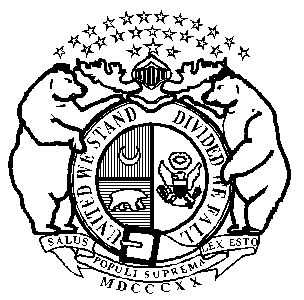 Eric R. GreitensGovernorState of OFFICE OF ADMINISTRATIONPost Office Box 809Jefferson City, Missouri  65102Phone:  (573) 751-1851FAX:  (573) 751-1212Sarah H. SteelmanCommissioner